«О присвоении  почтового адреса»      В целях упорядочения нумерации жилых домов, квартир и других объектов недвижимости на территории сельского поселения Арслановский сельсовет муниципального района Буздякский район Республики Башкортостан,ПОСТАНОВЛЯЮ:Присвоить адрес сооружению, сеть газопотребления асфальтобетонного завода,    расположенному на земельном участке с кадастровым номером 02:16:111004:250, следующий почтовый адрес: Республика Башкортостан, Буздякский район,  Арслановский сельсовет, с.Старые Богады.2. Контроль за исполнением настоящего постановления оставляю за собой.Основание:  муниципальный адресный реестр 	Глава СП Арслановский  сельсовет:                                        И.Н.Зиннатуллина           «О присвоении  почтового адреса»      В целях упорядочения нумерации жилых домов, квартир и других объектов недвижимости на территории сельского поселения Арслановский сельсовет муниципального района Буздякский район Республики Башкортостан,ПОСТАНОВЛЯЮ:Присвоить адрес сооружению, сеть газопотребления асфальтобетонного завода,    расположенному на земельном участке с кадастровым номером 02:16:110201:576, следующий почтовый адрес: Республика Башкортостан, Буздякский район,  Арслановский сельсовет, с.Старые Богады.2. Контроль за исполнением настоящего постановления оставляю за собой.Основание:  муниципальный адресный реестр 	Глава СП Арслановский  сельсовет:                                        И.Н.Зиннатуллина           «О присвоении  почтового адреса»      В целях упорядочения нумерации жилых домов, квартир и других объектов недвижимости на территории сельского поселения Арслановский сельсовет муниципального района Буздякский район Республики Башкортостан,ПОСТАНОВЛЯЮ:Присвоить адрес сооружению, сеть газопотребления асфальтобетонного завода,    расположенному на земельном участке с кадастровым номером 02:16:110201:569, следующий почтовый адрес: Республика Башкортостан, Буздякский район,  Арслановский сельсовет, с.Старые Богады.2. Контроль за исполнением настоящего постановления оставляю за собой.Основание:  муниципальный адресный реестр 	Глава СП Арслановский  сельсовет:                                        И.Н.Зиннатуллина           «О присвоении  почтового адреса»      В целях упорядочения нумерации жилых домов, квартир и других объектов недвижимости на территории сельского поселения Арслановский сельсовет муниципального района Буздякский район Республики Башкортостан,ПОСТАНОВЛЯЮ:Присвоить земельному участку с кадастровым номером 02:16:110501:300, общей площадью 29 906 кв.м. следующий почтовый адрес: Республика Башкортостан, Буздякский район, д.Шланлыкулево, ул.Центральная, д.2а.2. Контроль за исполнением настоящего постановления оставляю за собой.Основание: муниципальный адресный реестр 	Глава СП Арслановский  сельсовет:                                        И.Н.Зиннатуллина              КАРАР                                                                                         ПОСТАНОВЛЕНИЕ« 13» декабрь 2018 й                           № 65                                    «13» декабря 2018 гОб  обеспечении пожарной безопасности в период проведения                               новогодних праздников             В  соответствии с пунктами 7 и 21 части 1 статьи 15,частью2 статьи 15.1 и частью 6 статьи 43 Федерального закона от 6 октября 2003 года №131-ФЗ «Об общих принципах организации местного самоуправления в Российской Федерации», Федеральным законом от 21 декабря 1994 года №69-ФЗ «О пожарной безопасности» и в целях обеспечения пожарной безопасности  в период  проведения новогодних и  рождественских праздников»,  ПОСТАНОВЛЯЮ:  Руководителям объектов вместимостью 50 и более человек согласовывать проведение праздничных, торжественных  мероприятий  культурно- зрелищного ,образовательного, культового назначения со старшим инспектором Давлекановского межрайонного отдела надзорной деятельности и профилактической работы Главного управления МЧС по Республике  Башкортостан И.В.Валиевым.Руководителям организаций, предприятий и учреждений независимо от форм собственности ,во время проведения мероприятий с массовым пребыванием людей не допустить использование пиротехнических изделий в помещениях. Директорам  образовательных учреждений: МОБУ СОШ с.Старые Богады, НОШ с.Урзайбаш, НОШ д.Шланлыкуль, ДОУ с.Урзайбаш, ДОУ с.Старые Богады, учреждениям  культуры: Арслан СДК, Богады СДК, Урзай СДК,СКЦ д.Шланлыкуль  и другим руководителям предприятий и учреждений :            - принять меры к усилению противопожарного режима и проведению с дежурным персоналом учреждений образования, здравоохранения ,социальными работниками ,культурно-зрелищных заведений (клубы, дома культуры)  , дополнительных  инструктивных занятий по предупреждению пожаров  и эвакуации людей, запретить использование обогревательных приборов не заводского изготовления;          -    провести заседания комиссий  по чрезвычайным ситуациям и обеспечению пожарной безопасности с рассмотрением вопроса об обеспечении пожарной безопасности в период новогодних праздничных дней и безопасной эксплуатации объектов жизнеобеспечения в данный период;        -     не использовать для проведения праздничных мероприятий объекты, не соответствующие требованиям пожарной безопасности;        -    в целях обеспечения защищенности мест массового гуляния граждан(в том числе ледовых горок и новогодних елок) принять  дополнительные меры безопасности по перекрытию таких мест для проезда транспорта путем оборудования их инженерными сооружениями( железобетонными блоками, коммунальной и большегрузной техникой и т.д.),препятствующим проникновению транспортных средств в места скопления людей;-    в целях оперативного принятия решений по предупреждению и ликвидации чрезвычайных ситуаций в период праздничных и выходных дней организовать дежурство ответственных должностных лиц; -    организовать усиленное несение службы пожарных команд и дружин, очистку от снега дорог, водоисточников, используемых для целей пожаротушения;-     проверить специально назначенными комиссиями состояние пожарной безопасности в служебных и подсобных помещениях ,в гаражах ,на складах и других закрепленных зданиях и сооружениях ,обеспечить готовность  штатных и нештатных пожарных расчетов и команд, средств пожаротушения, оповещения и сигнализации на случай возникновения пожаров; -     провести инструктажи и занятия с должностными лицами по технике  безопасности ,порядку действий в случае возникновения чрезвычайных ситуаций природного и техногенного характера;-     усилить пропускной режим на объекты ,уточнить список лиц и перечень документов ,по которым возможен проход и проезд на объекты ,а также усилить режим досмотра на объектах;-     уточнить схемы оповещения руководящего  состава и порядок организации взаимодействия с другими объектами и органами управлений в случае угрозы и возникновения чрезвычайных ситуаций ,при необходимости  внести изменения и дополнения;-     до 18 декабря 2018 года письменно сообщить в Единую дежурно-диспетчерскую службу муниципального района (РБ,с.Буздяк,ул.Заводская,11- здание пожарной части) о готовности к проведению праздников и  выполнение предупредительных мер по недопущению чрезвычайных ситуаций предоставлением постановлений ,.графиков дежурств ответственных должностных  лиц и их телефонных номеров;-       ежедневно с 30 декабря 2018 года по 8 января 2019 года в 7 час 30 минут  и 19 час 30 минут докладывать о состоянии подведомственных объектов  по установленной схеме. В случае угрозы возникновения аварии  или чрезвычайной ситуации немедленно сообщить по телефону единой дежурно-диспетчерской службы муниципального района (34773) 3-33-18,телефон дежурного по  Администрации муниципального района Буздякский район (34773) 3-04-04.4.    Руководителям социально значимых объектов и объектов жизнеобеспечения  проверить готовность к работе резервных источников электроснабжения ,а также обеспеченность запасами топлива. О готовности сообщить до 15 декабря 2018 года в Единую дежурно- диспетчерскую службу муниципального района в письменной форме.          5.      Контроль за исполнением настоящего постановления оставляю за собой.          6.      Настоящее постановление вступает в силу с момента его подписания. Глава сельского поселенияАрслановский сельсоветмуниципального районаБуздякский район РБ :                                                                   И.Н.Зиннатуллина«О присвоении  почтового адреса»      В целях упорядочения нумерации жилых домов, квартир и других объектов недвижимости на территории сельского поселения Арслановский сельсовет муниципального района Буздякский район Республики Башкортостан,ПОСТАНОВЛЯЮ:1.Присвоить жилому дому, расположенному на земельном участке с кадастровым номером 02:16:110201:178, общей площадью                     1657 кв.м. следующий почтовый адрес: Республика Башкортостан, Буздякский район, с.Старые Богады, ул.Центральная, д.39.2. Контроль за исполнением настоящего постановления оставляю за собой.Основание: муниципальный адресный реестр 	Глава СП Арслановский  сельсовет:                                        И.Н.Зиннатуллина           «О присвоении  почтового адреса»      В целях упорядочения нумерации жилых домов, квартир и других объектов недвижимости на территории сельского поселения Арслановский сельсовет муниципального района Буздякский район Республики Башкортостан,ПОСТАНОВЛЯЮ:1.Присвоить жилому дому, расположенному на земельном участке с кадастровым номером 02:16:110501:115, общей площадью                     2976 кв.м. следующий почтовый адрес: Республика Башкортостан, Буздякский район, д.Шланлыкулево, ул.Центральная, д.51.2. Контроль за исполнением настоящего постановления оставляю за собой.Основание: муниципальный адресный реестр 	Глава СП Арслановский  сельсовет:                                        И.Н.Зиннатуллина           Об утверждении Перечня главных администраторов доходов бюджета сельского поселения  Арслановский  сельсовет муниципального района Буздякский район Республики Башкортостан, а также состава закрепляемых за ними кодов классификации доходов бюджета В соответствии со статьей 20 Бюджетного кодекса Российской Федерации постановляю:1. Утвердить прилагаемый Перечень главных администраторов доходов бюджета сельского поселения Арслановский  сельсовет муниципального района Буздякский район Республики Башкортостан, закрепляемых за ними видов (подвидов) доходов бюджета сельского поселения  Арслановский  сельсовет муниципального района Буздякский район Республики Башкортостан.2. Обеспечить доведение Переченя главных администраторов доходов бюджета сельского поселения  Арслановский  сельсовет муниципального района Буздякский район Республики Башкортостан, а также состава закрепляемых за ними кодов классификации доходов бюджета, до отделения Управления Федерального казначейства по Республике Башкортостан в течение трех календарных дней с даты их принятия.3. Признать утратившим силу постановление главы Администрации сельского поселения  Арслановский  сельсовет муниципального района Буздякский район Республики Башкортостан № 109 от 26 декабря 2016г. «Об утверждении Перечня главных администраторов доходов бюджета сельского поселения  Арслановский  сельсовет муниципального района Буздякский район Республики Башкортостан, а также состава закрепляемых за ними кодов классификации  доходов бюджета».4.  Контроль за исполнением настоящего постановления оставляю за собой.5. Настоящее постановление вступает в силу с 1 января 2019 года.Глава сельского поселенияАрслановский сельсоветМуниципального районаБуздякский район РБ                                    И.Н.Зиннатуллина                                                                                                            Утвержден                                                               	                                                                                                 постановлением                                 от  21 декабря 2018 года № 68Перечень главных администраторов доходов бюджета сельского поселения  Арслановский  сельсовет муниципального района Буздякский район Республики Башкортостан, а также состава закрепляемых за ними кодов классификации доходов бюджетаОб утверждении перечня кодов подвидов доходов       бюджета сельского поселения  Арслановский  сельсовет муниципального района Буздякский район Республики БашкортостанВ соответствии с пунктом 1 части 1 статьи  15 и  части 6 статьи 43  Федерального закона  от 6 октября 2003 года № 131-ФЗ «Об общих принципах организации местного самоуправления в Российской Федерации» и  пунктом 1 статьи  40 и  статьей  160.1 Бюджетного кодекса Российской Федерации,  ПОСТАНОВЛЯЮ: 	1. Утвердить перечень кодов подвидов доходов бюджета сельского поселения  Арслановский  сельсовет муниципального района Буздякский район Республики Башкортостан, согласно приложению к настоящему постановлению.2. Признать утратившим силу постановление главы Администрации сельского поселения  Арслановский  сельсовет муниципального района Буздякский район Республики Башкортостан № 110 от  26 декабря   2016 г. «Об утверждении перечня кодов подвидов доходов бюджета сельского поселения  Арслановский  сельсовет муниципального района Буздякский район Республики Башкортостан». 3. Настоящее постановление вступает в силу с 1 января 2019 года.4. Контроль за исполнением настоящего постановления оставляю за собой.Глава сельского поселенияАрслановский сельсоветМуниципального районаБуздякский район РБ                                  И.Н.Зиннатуллина                                                                                Приложение                                              к постановлению главы                                                                   СП Арслановский  сельсовет                                                                                 МР Буздякский район РБ               от  21 декабря  2018г.  № 69                                              Переченькодов подвидов доходов по видам доходов бюджетасельского поселения  Арслановский  сельсовет муниципального района Буздякский район Республики Башкортостан В целях упорядочения платежей, поступающих от предоставления субсидий, субвенций и иных межбюджетных трансфертов, имеющих целевое назначение, в рамках первого - седьмого знаков подвида доходов (14-20 знаки кода БК РФ) классификации доходов бюджетов по видам доходов:000 1 08 04020 01 0000 110 «Государственная пошлина за совершение нотариальных действий должностными лицами органов местного самоуправления, уполномоченными в соответствии с законодательными актами Российской Федерации на совершение нотариальных действий»  установить следующую структуру кода подвида доходов:      000 2 02 29999 10 0000 151 «Прочие субсидии бюджетам муниципальных              районов» установить следующую структуру кода подвида доходов:             000 2 02 49999 10 0000 151 «Прочие межбюджетные трансферты, передаваемые бюджетам муниципальных районов»  установить следующую структуру кода подвида доходов:000 2 07 05030 10 0000 180 «Прочие безвозмездные поступления в бюджеты муниципальных районов» установить следующую структуру кода подвида доходов:Об утверждении порядка осуществления администрацией сельского поселения Арслановский сельсовет муниципального района Буздякский район Республики Башкортостан бюджетных полномочий главных администраторов доходов бюджетов бюджетной системы Российской Федерации	В целях реализации положений статьи 160.1 Бюджетного кодекса Российской Федерации,  п о с т а н о в л я ю:1. Наделить полномочиями главных администраторов доходов бюджетов бюджетной системы Российской Федерации администрацию сельского поселения Арслановский сельсовет муниципального района Буздякский район Республики Башкортостан и закрепить за ним доходы бюджетов бюджетной системы Российской Федерации согласно приложению.2. Утвердить порядок осуществления администрацией сельского поселения Арслановский сельсовет муниципального района Буздякский район Республики Башкортостан бюджетных полномочий главных администраторов доходов бюджетов бюджетной системы Российской Федерации.3. Признать утратившим силу Постановление администрации от 26 декабря 2016 года № 112 «Об утверждении порядка осуществления администрацией сельского поселения Арслановский  сельсовет муниципального района Буздякский район Республики Башкортостан бюджетных полномочий главных администраторов доходов бюджетов бюджетной системы Российской Федерации» со всеми внесенными изменениями и дополнениями.4. Контроль за исполнением настоящего постановления оставляю за собой.5. Настоящее постановление вступает в силу с 1 января 2019 года.Глава сельского поселенияАрслановский  сельсоветМуниципального районаБуздякский район РБ:                                           И.Н.Зиннатуллина	                                                			Приложениек постановлению администрации сельского поселения Арслановский  сельсовет муниципального района Буздякский район Республики Башкортостан от 21 декабря 2018 года № 70Перечень главных администраторов доходов бюджетов бюджетной системы Российской Федерации – органов местного самоуправления муниципального района Буздякский район Республики Башкортостан <1> В части доходов, зачисляемых в бюджет сельского поселения Арслановский сельсовет МР Буздякский район Республики Башкортостан в пределах компетенции главных администраторов доходов бюджета поселения  Арслановский  сельсовет МР Буздякский район Республики Башкортостан.Администраторами доходов бюджета сельского поселения Арслановский   сельсовет МР Буздякский район Республики Башкортостан по подстатьям, статьям, подгруппам группы доходов «2 00 00000 00 – безвозмездные поступления» являются уполномоченные органы местного самоуправления поселения, а также созданные ими казенные учреждения, являющиеся получателями указанных средств.Утвержденпостановлением администрации сельского поселения Арслановский  сельсовет муниципального района Буздякский район Республики Башкортостан от 21  декабря 2018 года № 70Порядок осуществления администрацией сельского поселения Арслановский  сельсовет муниципального района Буздякский район Республики Башкортостан бюджетных полномочий главных администраторов доходов бюджетов бюджетной системы Российской Федерации1. Главный администратор доходов бюджета – определенный решением о бюджете орган местного самоуправления сельского поселения Арслановский  сельсовет муниципального района Буздякский район Республики Башкортостан, имеющий в своем ведении администраторов доходов бюджета и (или) являющийся администратором доходов бюджета.2. Главные администраторы доходов бюджетов бюджетной системы Российской Федерации, являющиеся органами местного самоуправления сельского поселения Арслановский  сельсовет муниципального района Буздякский район Республики Башкортостан, не имеющие в своем ведении администраторов доходов бюджетов бюджетной системы Российской Федерации, осуществляют бюджетные полномочия главного администратора и администратора доходов бюджетов бюджетной системы Российской Федерации в следующем порядке:а) принимают правовые акты о порядке администрирования доходов бюджетов бюджетной системы Российской Федерации в соответствии с законодательством;б) организуют работу по осуществлению бюджетных полномочий главного администратора и администратора доходов бюджетов бюджетной системы Российской Федерации, установленных Бюджетным кодексом Российской Федерации и принимаемыми в соответствии с ним нормативными правовыми актами, регулирующими бюджетные правоотношения.Об утверждении Порядка администрирования доходов бюджета сельского поселения  Арслановский  сельсовет муниципального района Буздякский район Республики БашкортостанВ соответствии с пунктом 1 части 1 статьи  15 и  части 6 статьи 43  Федерального закона  от 6 октября 2003 года № 131-ФЗ «Об общих принципах организации местного самоуправления в Российской Федерации» и  положениями Бюджетного кодекса Российской Федерации,  ПОСТАНОВЛЯЮ:Утвердить прилагаемый Порядок администрирования доходов сельского поселения  Арслановский сельсовет муниципального района Буздякский район Республики Башкортостан, согласно приложению.Признать утратившим силу постановление  главы Администрации сельского поселения  Арслановский сельсовет муниципального района Буздякский район Республики Башкортостан от 26 декабря  2016 года № 111 «О Порядке администрирования доходов бюджета сельского поселения  Арслановский  сельсовет муниципального района Буздякский район Республики Башкортостан» со всеми внесенными изменениями и дополнениями.4.   Настоящее постановление вступает в силу с 1 января 2019 года.5. Контроль за исполнением настоящего приказа оставляю за собой.Глава сельского поселенияАрслановский сельсоветМуниципального районаБуздякский район РБ:                             И.Н.ЗиннатуллинаПриложение 1 к Порядку администрирования доходов бюджета сельского поселения Арслановский  сельсовет муниципального района Буздякский район Республики Башкортостан1. Закрепить доходы бюджета сельского поселения за следующими исполнителями:а) управляющей делами следующие коды бюджетной классификации:б) специалисту МКУ «Централизованная бухгалтерия администраций сельских поселений» следующие коды бюджетной классификации:Башкортостан РеспубликаhыБүздəк районымуниципаль районынынАрыслан ауыл советыауыл биләмәһехакимияте452722, Иске Богазы ауылыҮҙәк урамы, 53/4Тел2-91-83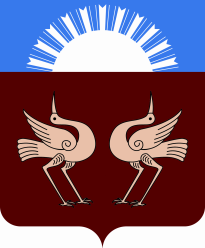 Республика БашкортостанАдминистрациясельского поселенияАрслановский сельсоветмуниципального районаБуздякский район452722, с. Старые БогадыУл.Центральная, 53/4Тел. 2 -91-83 К А Р А Р«05» декабрь 2018 й.         № 61    П О С Т А Н О В Л Е Н И Е         «05»  декабря   2018 г.Башкортостан РеспубликаhыБүздəк районымуниципаль районынынАрыслан ауыл советыауыл биләмәһехакимияте452722, Иске Богазы ауылыҮҙәк урамы, 53/4Тел2-91-83Республика БашкортостанАдминистрациясельского поселенияАрслановский сельсоветмуниципального районаБуздякский район452722, с. Старые БогадыУл.Центральная, 53/4Тел. 2 -91-83 К А Р А Р«05» декабрь 2018 й.         № 62    П О С Т А Н О В Л Е Н И Е         «05»  декабря   2018 г.Башкортостан РеспубликаhыБүздəк районымуниципаль районынынАрыслан ауыл советыауыл биләмәһехакимияте452722, Иске Богазы ауылыҮҙәк урамы, 53/4Тел2-91-83Республика БашкортостанАдминистрациясельского поселенияАрслановский сельсоветмуниципального районаБуздякский район452722, с. Старые БогадыУл.Центральная, 53/4Тел. 2 -91-83 К А Р А Р«05» декабрь 2018 й.         № 63    П О С Т А Н О В Л Е Н И Е         «05»  декабря   2018 г.Башкортостан РеспубликаhыБүздəк районымуниципаль районынынАрыслан ауыл советыауыл биләмәһехакимияте452722, Иске Богазы ауылыҮҙәк урамы, 53/4Тел2-91-83Республика БашкортостанАдминистрациясельского поселенияАрслановский сельсоветмуниципального районаБуздякский район452722, с. Старые БогадыУл.Центральная, 53/4Тел. 2 -91-83 К А Р А Р«10» декабрь 2018 й.         № 64    П О С Т А Н О В Л Е Н И Е         «10»  декабря   2018 г.  Башҡортостан Республикаhы Бүздəк районымуниципаль районынынАрыслан ауыл советыауыл билəмəhе Хакимиəте452722, Иске Богазы ауылы                Үзәк урамы,53/4               тел. 2-91-83, 2-93-30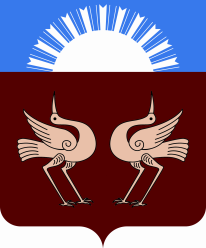 Республика Башкортостан Совет сельского поселения Арслановский  сельсовет муниципального района Буздякский район452722, с.Старые БогадыУл Центральная, 53/4тел. 2-91-83, 2-93-30Башкортостан РеспубликаhыБүздəк районымуниципаль районынынАрыслан ауыл советыауыл биләмәһехакимияте452722, Иске Богазы ауылыҮҙәк урамы, 53/4Тел2-91-83Республика БашкортостанАдминистрациясельского поселенияАрслановский сельсоветмуниципального районаБуздякский район452722, с. Старые БогадыУл.Центральная, 53/4Тел. 2 -91-83 К А Р А Р«13» декабрь 2018 й.         № 66    П О С Т А Н О В Л Е Н И Е         «13»  декабря   2018 г.Башкортостан РеспубликаhыБүздəк районымуниципаль районынынАрыслан ауыл советыауыл биләмәһехакимияте452722, Иске Богазы ауылыҮҙәк урамы, 53/4Тел2-91-83Республика БашкортостанАдминистрациясельского поселенияАрслановский сельсоветмуниципального районаБуздякский район452722, с. Старые БогадыУл.Центральная, 53/4Тел. 2 -91-83 К А Р А Р«17» декабрь 2018 й.         № 67    П О С Т А Н О В Л Е Н И Е         «17»  декабря   2018 г.Башкортостан РеспубликаhыБүздəк районымуниципаль районынынАрыслан ауыл советыауыл биләмәһехакимияте452722, Иске Богазы ауылыҮҙәк урамы, 53/4Тел2-91-83Республика БашкортостанАдминистрациясельского поселенияАрслановский сельсоветмуниципального районаБуздякский район452722, с. Старые БогадыУл.Центральная, 53/4Тел. 2 -91-83 К А Р А Р«21» декабрь 2018 й.         № 68    П О С Т А Н О В Л Е Н И Е         «21»  декабря   2018 г.Код бюджетной классификации Российской Федерации  Код бюджетной классификации Российской Федерации  Код бюджетной классификации Российской Федерации  Код бюджетной классификации Российской Федерации  Наименование Наименование главного администратораглавного администраторадоходов бюджета сельского поселения  Арслановский  сельсовет муниципального района Буздякский район Республики Башкортостандоходов бюджета сельского поселения  Арслановский  сельсовет муниципального района Буздякский район Республики БашкортостанНаименование Наименование 112233791791Администрация сельского поселения  Арслановский сельсовет муниципального района Буздякский район Республики БашкортостанАдминистрация сельского поселения  Арслановский сельсовет муниципального района Буздякский район Республики Башкортостан7917911 08 04020 01 1000 1101 08 04020 01 1000 110Государственная пошлина за совершение нотариальных действий должностными лицами органов местного самоуправления, уполномоченными в соответствии с законодательными актами Российской Федерации на совершение нотариальных действий (сумма платежа (перерасчеты, недоимка и задолженность по соответствующему платежу, в том числе по отмененному))Государственная пошлина за совершение нотариальных действий должностными лицами органов местного самоуправления, уполномоченными в соответствии с законодательными актами Российской Федерации на совершение нотариальных действий (сумма платежа (перерасчеты, недоимка и задолженность по соответствующему платежу, в том числе по отмененному))7917911 08 04020 01 4000 1101 08 04020 01 4000 110Государственная пошлина за совершение нотариальных действий должностными лицами органов местного самоуправления, уполномоченными в соответствии с законодательными актами Российской Федерации на совершение нотариальных действий (прочие поступления)Государственная пошлина за совершение нотариальных действий должностными лицами органов местного самоуправления, уполномоченными в соответствии с законодательными актами Российской Федерации на совершение нотариальных действий (прочие поступления)1 1 13 01995 10 0000 1301 1 13 01995 10 0000 130Прочие доходы от оказания платных услуг (работ) получателями средств бюджетов сельских поселенийПрочие доходы от оказания платных услуг (работ) получателями средств бюджетов сельских поселений7917911 13 02065 10 0000 1301 13 02065 10 0000 130Доходы, поступающие в порядке возмещения расходов, понесенных в связи с эксплуатацией имущества сельских поселенийДоходы, поступающие в порядке возмещения расходов, понесенных в связи с эксплуатацией имущества сельских поселений7917911 13 02995 10 0000 1301 13 02995 10 0000 130Прочие доходы от компенсации затрат бюджетов сельских поселенийПрочие доходы от компенсации затрат бюджетов сельских поселений7917911 16 23051 10 0000 1401 16 23051 10 0000 140Доходы от возмещения ущерба при возникновении страховых случаев по обязательному страхованию гражданской ответственности, когда выгодоприобретателями выступают получатели средств бюджетов сельских поселенийДоходы от возмещения ущерба при возникновении страховых случаев по обязательному страхованию гражданской ответственности, когда выгодоприобретателями выступают получатели средств бюджетов сельских поселений7917911 16 23052 10 0000 1401 16 23052 10 0000 140Доходы от возмещения ущерба при возникновении иных страховых случаев, когда выгодоприобретателями выступают получатели средств бюджетов сельских поселенийДоходы от возмещения ущерба при возникновении иных страховых случаев, когда выгодоприобретателями выступают получатели средств бюджетов сельских поселений7917911 16 90050 10 0000 1401 16 90050 10 0000 140Прочие поступления от денежных взысканий (штрафов) и иных сумм в возмещение ущерба, зачисляемые в бюджеты сельских поселенийПрочие поступления от денежных взысканий (штрафов) и иных сумм в возмещение ущерба, зачисляемые в бюджеты сельских поселений7917911 17 01050 10 0000 1801 17 01050 10 0000 180Невыясненные поступления, зачисляемые в бюджеты сельских поселенийНевыясненные поступления, зачисляемые в бюджеты сельских поселений7917911 17 05050 10 0000 1801 17 05050 10 0000 180Прочие неналоговые доходы бюджетов сельских поселенийПрочие неналоговые доходы бюджетов сельских поселений7917911 18 02500 10 0000 1501 18 02500 10 0000 150Перечисления из бюджетов сельских поселений по решениям о взыскании средств, предоставленных из иных бюджетов бюджетной системы Российской ФедерацииПеречисления из бюджетов сельских поселений по решениям о взыскании средств, предоставленных из иных бюджетов бюджетной системы Российской Федерации7917911 18 01520 10 0000 1501 18 01520 10 0000 150Поступления в бюджеты сельских поселений (перечисления из бюджетов сельских поселений) по урегулированию расчетов между бюджетами бюджетной системы Российской Федерации по распределенным доходамПоступления в бюджеты сельских поселений (перечисления из бюджетов сельских поселений) по урегулированию расчетов между бюджетами бюджетной системы Российской Федерации по распределенным доходам7917912 02 15001 10 0000 1502 02 15001 10 0000 150Дотации бюджетам сельских поселений на выравнивание бюджетной обеспеченностиДотации бюджетам сельских поселений на выравнивание бюджетной обеспеченности7917912 0215002 10 0000 1502 0215002 10 0000 150Дотации бюджетам сельских поселений на поддержку мер по обеспечению сбалансированности бюджетовДотации бюджетам сельских поселений на поддержку мер по обеспечению сбалансированности бюджетов7917912 02 25555 10 0000 1502 02 25555 10 0000 150Субсидии бюджетам сельских поселений на поддержку государственных программ субъектов Российской Федерации и муниципальных программ формирования современной городской средыСубсидии бюджетам сельских поселений на поддержку государственных программ субъектов Российской Федерации и муниципальных программ формирования современной городской среды7917912 02 29999 10 7211 1502 02 29999 10 7211 150Прочие субсидии бюджетам сельских поселений (Субсидии на проведение кадастровых работ по межеванию земельных участков в целях их предоставления гражданам для индивидуального жилищного строительства однократно и бесплатно)Прочие субсидии бюджетам сельских поселений (Субсидии на проведение кадастровых работ по межеванию земельных участков в целях их предоставления гражданам для индивидуального жилищного строительства однократно и бесплатно)7917912 02 29999 10 7235 1502 02 29999 10 7235 150Прочие субсидии бюджетам сельских поселений (Субсидии на софинансирование расходов, связанных с обеспечением устойчивого функционирования коммунальных организаций, поставляющих коммунальные ресурсы для предоставления коммунальных услуг населению по тарифам, не обеспечивающим возмещение издержек, и подготовкой объектов коммунального хозяйства к работе в осенне-зимний период)Прочие субсидии бюджетам сельских поселений (Субсидии на софинансирование расходов, связанных с обеспечением устойчивого функционирования коммунальных организаций, поставляющих коммунальные ресурсы для предоставления коммунальных услуг населению по тарифам, не обеспечивающим возмещение издержек, и подготовкой объектов коммунального хозяйства к работе в осенне-зимний период)7917912 02 29999 10 7236 1502 02 29999 10 7236 150Прочие субсидии бюджетам сельских поселений (Субсидии на предоставление государственной поддержки на проведение капитального ремонта общего имущества в многоквартирных домах)Прочие субсидии бюджетам сельских поселений (Субсидии на предоставление государственной поддержки на проведение капитального ремонта общего имущества в многоквартирных домах)7917912 02 29999 10 7247 1502 02 29999 10 7247 150Прочие субсидии бюджетам сельских поселений (Субсидии на софинансирование проектов развития общественной инфраструктуры, основанных на местных инициативах)Прочие субсидии бюджетам сельских поселений (Субсидии на софинансирование проектов развития общественной инфраструктуры, основанных на местных инициативах)7917912 02 29999 10 7250 1502 02 29999 10 7250 150Прочие субсидии бюджетам сельских поселений (Субсидии на поддержку государственных программ субъектов Российской Федерации и муниципальных программ формирования современной городской среды)Прочие субсидии бюджетам сельских поселений (Субсидии на поддержку государственных программ субъектов Российской Федерации и муниципальных программ формирования современной городской среды)7917912 02 35118 10 0000 1502 02 35118 10 0000 150Субвенции бюджетам сельских поселений на осуществление первичного воинского учета на территориях, где отсутствуют военные комиссариатыСубвенции бюджетам сельских поселений на осуществление первичного воинского учета на территориях, где отсутствуют военные комиссариаты7917912 02 40014 10 0000 1502 02 40014 10 0000 150Межбюджетные трансферты, передаваемые бюджетам сельских поселений из бюджетов муниципальных районов на осуществление части полномочий по решению вопросов местного значения в соответствии с заключенными соглашениямиМежбюджетные трансферты, передаваемые бюджетам сельских поселений из бюджетов муниципальных районов на осуществление части полномочий по решению вопросов местного значения в соответствии с заключенными соглашениями7917912 02 49999 10 7404 1502 02 49999 10 7404 150Прочие межбюджетные трансферты, передаваемые бюджетам сельских поселений (Иные межбюджетные трансферты на финансирование мероприятий по благоустройству территорий населенных пунктов, коммунальному хозяйству, обеспечению мер пожарной безопасности и осуществлению дорожной деятельности в границах сельских поселений)Прочие межбюджетные трансферты, передаваемые бюджетам сельских поселений (Иные межбюджетные трансферты на финансирование мероприятий по благоустройству территорий населенных пунктов, коммунальному хозяйству, обеспечению мер пожарной безопасности и осуществлению дорожной деятельности в границах сельских поселений)7917912 02 49999 10 7405 1502 02 49999 10 7405 150Прочие межбюджетные трансферты, передаваемые бюджетам сельских поселений (Иные межбюджетные трансферты на премирование победителей республиканского конкурса "Лучший многоквартирный дом")Прочие межбюджетные трансферты, передаваемые бюджетам сельских поселений (Иные межбюджетные трансферты на премирование победителей республиканского конкурса "Лучший многоквартирный дом")7917912 02 90054 10 0000 1502 02 90054 10 0000 150Прочие безвозмездные поступления в бюджеты сельских поселений от бюджетов муниципальных районовПрочие безвозмездные поступления в бюджеты сельских поселений от бюджетов муниципальных районов7917912 07 05030 10 6100 1502 07 05030 10 6100 150Прочие безвозмездные поступления в бюджеты сельских поселений (прочие поступления)Прочие безвозмездные поступления в бюджеты сельских поселений (прочие поступления)7917912 07 05030 10 6200 1502 07 05030 10 6200 150Прочие безвозмездные поступления в бюджеты сельских поселений (Поступления в бюджеты поселений от физических лиц на финансовое обеспечение реализации проектов развития общественной инфраструктуры, основанных на местных инициативах)Прочие безвозмездные поступления в бюджеты сельских поселений (Поступления в бюджеты поселений от физических лиц на финансовое обеспечение реализации проектов развития общественной инфраструктуры, основанных на местных инициативах)7917912 07 05030 10 6300 1502 07 05030 10 6300 150Прочие безвозмездные поступления в бюджеты сельских поселений (Поступления в бюджеты поселений от юридических лиц на финансовое обеспечение реализации проектов развития общественной инфраструктуры, основанных на местных инициативах)Прочие безвозмездные поступления в бюджеты сельских поселений (Поступления в бюджеты поселений от юридических лиц на финансовое обеспечение реализации проектов развития общественной инфраструктуры, основанных на местных инициативах)7917912 07 05030 10 6600 1502 07 05030 10 6600 150Прочие безвозмездные поступления в бюджеты сельских поселений (Поступления сумм долевого финансирования от населения, на реализацию проектов по благоустройству дворовых территорий, основанных на местных инициативах)Прочие безвозмездные поступления в бюджеты сельских поселений (Поступления сумм долевого финансирования от населения, на реализацию проектов по благоустройству дворовых территорий, основанных на местных инициативах)7917912 18 05010 10 0000 1502 18 05010 10 0000 150Доходы бюджетов сельских поселений от возврата бюджетными учреждениями остатков субсидий прошлых летДоходы бюджетов сельских поселений от возврата бюджетными учреждениями остатков субсидий прошлых лет7917912 18 05020 10 0000 1502 18 05020 10 0000 150Доходы бюджетов сельских поселений от возврата автономными учреждениями остатков субсидий прошлых летДоходы бюджетов сельских поселений от возврата автономными учреждениями остатков субсидий прошлых лет7917912 18 05030 10 0000 1502 18 05030 10 0000 150Доходы бюджетов сельских поселений от возврата иными организациями остатков субсидий прошлых летДоходы бюджетов сельских поселений от возврата иными организациями остатков субсидий прошлых лет7917912 18 60010 10 0000 1502 18 60010 10 0000 150Доходы бюджетов сельских поселений от возврата остатков субсидий, субвенций и иных межбюджетных трансфертов, имеющих целевое назначение, прошлых лет из бюджетов муниципальных районовДоходы бюджетов сельских поселений от возврата остатков субсидий, субвенций и иных межбюджетных трансфертов, имеющих целевое назначение, прошлых лет из бюджетов муниципальных районов7917912 18 60020 10 0000 1502 18 60020 10 0000 150Доходы бюджетов сельских поселений от возврата остатков субсидий, субвенций и иных межбюджетных трансфертов, имеющих целевое назначение, прошлых лет из бюджетов государственных внебюджетных фондовДоходы бюджетов сельских поселений от возврата остатков субсидий, субвенций и иных межбюджетных трансфертов, имеющих целевое назначение, прошлых лет из бюджетов государственных внебюджетных фондов7917912 19 60010 10 0000 1502 19 60010 10 0000 150Возврат остатков субсидий, субвенций и иных межбюджетных трансфертов, имеющих целевое назначение, прошлых лет из бюджетов сельских поселенийВозврат остатков субсидий, субвенций и иных межбюджетных трансфертов, имеющих целевое назначение, прошлых лет из бюджетов сельских поселенийИные доходы бюджета сельского поселения  Арслановский сельсовет  муниципального района  Республики Башкортостан, администрирование которых может осуществляться главными администраторами доходов бюджета сельского поселения Арслановский  сельсовет  муниципального района  Республики Башкортостан в пределах их компетенции1 11 03050 10 0000 120Проценты, полученные от предоставления бюджетных кредитов внутри страны за счет средств бюджетов сельских поселений1 11 09015 10 0000 120Доходы от распоряжения правами на результаты интеллектуальной деятельности военного, специального и двойного назначения, находящимися в собственности сельских поселений1 11 09025 10 0000 120Доходы от распоряжения правами на результаты научно-технической деятельности, находящимися в собственности сельских поселений  1 11 09045 10 0000 120Прочие поступления от использования имущества, находящегося в собственности сельских поселений (за исключением имущества муниципальных бюджетных и автономных учреждений, а также имущества муниципальных унитарных предприятий, в том числе казенных)1 13 01995 10 0000 130Прочие доходы от оказания платных услуг (работ) получателями средств бюджетов сельских поселений1 13 02065 10 0000 130Доходы, поступающие в порядке возмещения расходов, понесенных в связи с эксплуатацией  имущества сельских поселений  1 13 02995 10 0000 130Прочие доходы от компенсации затрат  бюджетов сельских поселений  1 14 01050 10 0000 410Доходы от продажи квартир, находящихся в собственности сельских поселений1 14 03050 10 0000 410Средства от распоряжения и реализации конфискованного и иного имущества, обращенного в доходы сельского поселения  (в части реализации основных средств по указанному имуществу)1 14 03050 10 0000 440Средства от распоряжения и реализации конфискованного и иного имущества, обращенного в доходы сельских поселений (в части реализации материальных запасов по указанному имуществу)1 14 04050 10 0000 420Доходы от продажи нематериальных активов, находящихся в собственности сельских поселений1 15 02050 10 0000 140Платежи, взимаемые органами управления (организациями) сельских поселений  за выполнение определенных функций1 16 23051 10 0000 140Доходы от возмещения ущерба при возникновении страховых случаев по обязательному страхованию гражданской ответственности, когда выгодоприобретателями выступают получатели средств бюджетов сельских поселений1 16 23052 10 0000 140Доходы от возмещения ущерба при возникновении иных страховых случаев, когда выгодоприобретателями выступают получатели средств бюджетов сельских поселений1 16 90050 10 0000 140Прочие поступления от денежных взысканий (штрафов) и иных сумм в возмещение ущерба, зачисляемые в бюджеты сельских поселений1 17 01050 10 0000 180Невыясненные поступления, зачисляемые в бюджеты сельских поселений1 17 05050 10 0000 180Прочие неналоговые доходы бюджетов сельских поселений	2 00 00000 00 0000 000Безвозмездные поступления <1>, <2>Башкортостан РеспубликаhыБүздəк районымуниципаль районынынАрыслан ауыл советыауыл биләмәһехакимияте452722, Иске Богазы ауылыҮҙәк урамы, 53/4Тел2-91-83Республика БашкортостанАдминистрациясельского поселенияАрслановский сельсоветмуниципального районаБуздякский район452722, с. Старые БогадыУл.Центральная, 53/4Тел. 2 -91-83 К А Р А Р«21» декабрь 2018 й.         № 69    П О С Т А Н О В Л Е Н И Е         «21»  декабря   2018 г.Код подвидаПодвид  дохода1000 110сумма платежа (перерасчеты, недоимка и задолженность по соответствующему платежу, в том числе по отмененному)4000 110прочие поступленияКодподвида                                   Подвид дохода127211150Субсидии на проведение кадастровых работ по межеванию земельных участков в целях их предоставления гражданам для индивидуального жилищного строительства однократно и бесплатно7235150Субсидии на софинансирование расходов, связанных с обеспечением устойчивого функционирования коммунальных организаций, поставляющих коммунальные ресурсы для предоставления коммунальных услуг населению по тарифам, не обеспечивающим возмещение издержек, и подготовкой объектов коммунального хозяйства к работе в осенне-зимний период7236150Субсидии на предоставление государственной поддержки на проведение капитального ремонта общего имущества в многоквартирных домах7247150Субсидии на софинансирование проектов развития общественной инфраструктуры, основанных на местных инициативах7250150Субсидии на поддержку государственных программ субъектов Российской Федерации и муниципальных программ формирования современной городской средыКодподвида                                   Подвид дохода127404150Иные межбюджетные трансферты на финансирование мероприятий по благоустройству территорий населенных пунктов, коммунальному хозяйству, обеспечению мер пожарной безопасности и осуществлению дорожной деятельности в границах сельских поселений7405150Иные межбюджетные трансферты на премирование победителей республиканского конкурса "Лучший многоквартирный дом")Код подвидаПодвид  дохода6100150Прочие поступления6200150Поступления в бюджеты поселений от физических лиц на финансовое обеспечение реализации проектов развития общественной инфраструктуры, основанных на местных инициативах6300150Поступления в бюджеты поселений от юридических лиц на финансовое обеспечение реализации проектов развития общественной инфраструктуры, основанных на местных инициативах6600150Поступления сумм долевого финансирования от населения, на реализацию проектов по благоустройству дворовых территорий, основанных на местных инициативахБашкортостан РеспубликаhыБүздəк районымуниципаль районынынАрыслан ауыл советыауыл биләмәһехакимияте452722, Иске Богазы ауылыҮҙәк урамы, 53/4Тел2-91-83Республика БашкортостанАдминистрациясельского поселенияАрслановский сельсоветмуниципального районаБуздякский район452722, с. Старые БогадыУл.Центральная, 53/4Тел. 2 -91-83 К А Р А Р«21» декабрь 2018 й.         № 70    П О С Т А Н О В Л Е Н И Е         «21»  декабря   2018 г.Код бюджетной классификации Российской ФедерацииКод бюджетной классификации Российской ФедерацииНаименование главного администратора доходов бюджетов бюджетной системы Российской Федерацииглавного администратора доходов бюджетов бюджетной системы Российской ФедерацииНаименование главного администратора доходов бюджетов бюджетной системы Российской Федерации123791Администрация сельского поселения Арслановский  сельсовет муниципального района Буздякский район Республики Башкортостан7911 08 04020 01 1000 110Государственная пошлина за совершение нотариальных действий должностными лицами органов местного самоуправления, уполномоченными в соответствии с законодательными актами Российской Федерации на совершение нотариальных действий (сумма платежа (перерасчеты, недоимка и задолженность по соответствующему платежу, в том числе по отмененному))7911 08 04020 01 4000 110Государственная пошлина за совершение нотариальных действий должностными лицами органов местного самоуправления, уполномоченными в соответствии с законодательными актами Российской Федерации на совершение нотариальных действий (прочие поступления)7911 13 01995 10 0000 130Прочие доходы от оказания платных услуг (работ) получателями средств бюджетов сельских поселений7911 13 02065 10 0000 130Доходы, поступающие в порядке возмещения расходов, понесенных в связи с эксплуатацией имущества сельских поселений7911 13 02995 10 0000 130Прочие доходы от компенсации затрат  бюджетов сельских поселений7911 16 23051 10 0000 140Доходы от возмещения ущерба при возникновении страховых случаев по обязательному страхованию гражданской ответственности, когда выгодоприобретателями выступают получатели средств бюджетов сельских поселений7911 16 23052 10 0000 140Доходы от возмещения ущерба при возникновении иных страховых случаев, когда выгодоприобретателями выступают получатели средств бюджетов сельских  поселений7911 16 90050 10 0000 140Прочие поступления от денежных взысканий (штрафов) и иных сумм в возмещение ущерба, зачисляемые в бюджеты сельских поселений7911 17 01050 10 0000 180Невыясненные поступления, зачисляемые в бюджеты сельских поселений7911 17 05050 10 0000 180Прочие неналоговые доходы бюджетов сельских поселений7911 18 02500 10 0000 150Поступления в бюджеты сельских поселений (перечисления из бюджетов сельских поселений) по урегулированию расчетов между бюджетами бюджетной системы Российской Федерации по распределенным доходам7911 18 01520 10 0000 150Перечисления из бюджетов сельских поселений по решениям о взыскании средств, предоставленных из иных бюджетов бюджетной системы Российской Федерации7912 00 00000 00 0000 000Безвозмездные поступления <1>Башкортостан РеспубликаhыБүздəк районымуниципаль районынынАрыслан ауыл советыауыл биләмәһехакимияте452722, Иске Богазы ауылыҮҙәк урамы, 53/4Тел2-91-83Республика БашкортостанАдминистрациясельского поселенияАрслановский сельсоветмуниципального районаБуздякский район452722, с. Старые БогадыУл.Центральная, 53/4Тел. 2 -91-83 К А Р А Р«21» декабрь 2018 й.         № 71    П О С Т А Н О В Л Е Н И Е         «21»  декабря   2018 г.Код бюджетной классификацииНаименование дохода791 1 08 04020 01 1000 110Государственная пошлина за совершение нотариальных действий должностными лицами органов местного самоуправления, уполномоченными в соответствии с законодательными актами Российской Федерации на совершение нотариальных действий (сумма платежа (перерасчеты, недоимка и задолженность по соответствующему платежу, в том числе по отмененному))791 1 08 04020 01 4000 110Государственная пошлина за совершение нотариальных действий должностными лицами органов местного самоуправления, уполномоченными в соответствии с законодательными актами Российской Федерации на совершение нотариальных действий (прочие поступления)791 1 13 01995 10 0000 130Прочие доходы от оказания платных услуг (работ) получателями средств бюджетов сельских поселений791 1 13 02065 10 0000 130Доходы, поступающие в порядке возмещения расходов, понесенных в связи с эксплуатацией имущества сельских поселений791 1 13 02995 10 0000 130Прочие доходы от компенсации затрат бюджетов сельских поселенийКод бюджетной классификацииНаименование дохода791 1 16 23051 10 0000 140Доходы от возмещения ущерба при возникновении страховых случаев по обязательному страхованию гражданской ответственности, когда выгодоприобретателями выступают получатели средств бюджетов сельских поселений791 1 16 23052 10 0000 140Доходы от возмещения ущерба при возникновении иных страховых случаев, когда выгодоприобретателями выступают получатели средств бюджетов сельских поселений791 1 16 90050 10 0000 140Прочие поступления от денежных взысканий (штрафов) и иных сумм в возмещение ущерба, зачисляемые в бюджеты сельских поселений791 1 17 01050 10 0000 180Невыясненные поступления, зачисляемые в бюджеты сельских поселений791 1 17 05050 10 0000 180Прочие неналоговые доходы бюджетов сельских поселений791 1 18 02500 10 0000 150Перечисления из бюджетов сельских поселений по решениям о взыскании средств, предоставленных из иных бюджетов бюджетной системы Российской Федерации791 1 18 01520 10 0000 150Поступления в бюджеты сельских поселений (перечисления из бюджетов сельских поселений) по урегулированию расчетов между бюджетами бюджетной системы Российской Федерации по распределенным доходам791 2 02 15001 10 0000 150Дотации бюджетам сельских поселений на выравнивание бюджетной обеспеченности791 2 0215002 10 0000 150Дотации бюджетам сельских поселений на поддержку мер по обеспечению сбалансированности бюджетов791 2 02 25555 10 0000 150Субсидии бюджетам сельских поселений на поддержку государственных программ субъектов Российской Федерации и муниципальных программ формирования современной городской среды791 2 02 29999 10 7211 150Прочие субсидии бюджетам сельских поселений (Субсидии на проведение кадастровых работ по межеванию земельных участков в целях их предоставления гражданам для индивидуального жилищного строительства однократно и бесплатно)791 2 02 29999 10 7235 150Прочие субсидии бюджетам сельских поселений (Субсидии на софинансирование расходов, связанных с обеспечением устойчивого функционирования коммунальных организаций, поставляющих коммунальные ресурсы для предоставления коммунальных услуг населению по тарифам, не обеспечивающим возмещение издержек, и подготовкой объектов коммунального хозяйства к работе в осенне-зимний период)791 2 02 29999 10 7236 150Прочие субсидии бюджетам сельских поселений (Субсидии на предоставление государственной поддержки на проведение капитального ремонта общего имущества в многоквартирных домах)791 2  02 29999 10 7247 150Прочие субсидии бюджетам сельских поселений (Субсидии на софинансирование проектов развития общественной инфраструктуры, основанных на местных инициативах)791 2 02 29999 10 7250 150Прочие субсидии бюджетам сельских поселений (Субсидии на поддержку государственных программ субъектов Российской Федерации и муниципальных программ формирования современной городской среды)791 2 02 35118 10 0000 150Субвенции бюджетам сельских поселений на осуществление первичного воинского учета на территориях, где отсутствуют военные комиссариаты791 2 02 40014 10 0000 150Межбюджетные трансферты, передаваемые бюджетам сельских поселений из бюджетов муниципальных районов на осуществление части полномочий по решению вопросов местного значения в соответствии с заключенными соглашениями791 2 02 49999 10 7404 150Прочие межбюджетные трансферты, передаваемые бюджетам сельских поселений (Иные межбюджетные трансферты на финансирование мероприятий по благоустройству территорий населенных пунктов, коммунальному хозяйству, обеспечению мер пожарной безопасности и осуществлению дорожной деятельности в границах сельских поселений)791 2 02 49999 10 7405 150Прочие межбюджетные трансферты, передаваемые бюджетам сельских поселений (Иные межбюджетные трансферты на премирование победителей республиканского конкурса "Лучший многоквартирный дом")791 2 02 90054 10 0000 150Прочие безвозмездные поступления в бюджеты сельских поселений от бюджетов муниципальных районов791 2 07 05030 10 6100 150Прочие безвозмездные поступления в бюджеты сельских поселений (прочие поступления)791 2 07 05030 10 6200 150Прочие безвозмездные поступления в бюджеты сельских поселений (Поступления в бюджеты поселений от физических лиц на финансовое обеспечение реализации проектов развития общественной инфраструктуры, основанных на местных инициативах)791 2 07 05030 10 6300 150Прочие безвозмездные поступления в бюджеты сельских поселений (Поступления в бюджеты поселений от юридических лиц на финансовое обеспечение реализации проектов развития общественной инфраструктуры, основанных на местных инициативах)791 2 07 05030 10 6600 150Прочие безвозмездные поступления в бюджеты сельских поселений (Поступления сумм долевого финансирования от населения, на реализацию проектов по благоустройству дворовых территорий, основанных на местных инициативах)791 2 18 05010 10 0000 150Доходы бюджетов сельских поселений от возврата бюджетными учреждениями остатков субсидий прошлых лет791 2 18 05020 10 0000 150Доходы бюджетов сельских поселений от возврата автономными учреждениями остатков субсидий прошлых лет791 2 18 05030 10 0000 150Доходы бюджетов сельских поселений от возврата иными организациями остатков субсидий прошлых лет791 2 18 60010 10 0000 150Доходы бюджетов сельских поселений от возврата остатков субсидий, субвенций и иных межбюджетных трансфертов, имеющих целевое назначение, прошлых лет из бюджетов муниципальных районов791 2 18 60020 10 0000 150Доходы бюджетов сельских поселений от возврата остатков субсидий, субвенций и иных межбюджетных трансфертов, имеющих целевое назначение, прошлых лет из бюджетов государственных внебюджетных фондов791 2 19 60010 10 0000 150Возврат остатков субсидий, субвенций и иных межбюджетных трансфертов, имеющих целевое назначение, прошлых лет из бюджетов сельских поселений